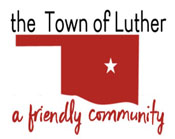 BOARD OF TRUSTEES FOR THE TOWN OF LUTHERTUESDAY, FEBRUARY 8, 2022, AT 7:00 P.M.LUTHER TOWN HALL108 SOUTH MAIN STREET, LUTHER, OKLAHOMA 73054REGULAR MEETING AGENDAOfficial action can only be taken on items which appear on the agenda.  The Trustees may adopt, approve, ratify, deny, defer, recommend, amend, strike, or continue any agenda item.  When more information is needed to act on an item, the Trustees may refer the matter to the Chairman or the Town Attorney, or back to a committee or recommending body.  Under certain circumstances, items may be deferred to a specific later date or stricken from the agenda entirely.Call to orderInvocationPledge of AllegianceRoll CallDetermination of a quorumApproval of the Consent Agenda, Approval of the Board Minutes from the meetings of January 11 & 27, 2022 Approval of Claims, including PayrollReview and Approval of the Treasurer’s ReportConsideration of Items Removed from the Consent AgendaTrustee CommentsTrustee One (Terry Arps)Consideration, discussion and possible action to allow the Town Manager to hire a temporary employee as needed.Consideration, discussion and possible action to enter into an agreement with Wilson Homes or their investor for sewer infrastructure funding match.Consideration, discussion and possible action to approve a contract with Myers Engineering for a new sewer infrastructure project. Consideration and discussion of Tobacco Settlement Endowment Trust (TSET) requirements for grants and suggested modifications of Luther Town ordinances. Tabled from Jan 27, 2022.Trustee Two (Brian Hall)Trustee Three (Carla Caruthers)Consideration, discussion and possible action to appoint a Luther Volunteer Fire Department Advisory Committee Chairman.Consideration, discussion and possible action to approve Resolution 2022-01R, A RESOLUTION OF THE BOARD OF TRUSTEES OF THE TOWN OF LUTHER, OKLAHOMA, REPEALING RESOLUTION NO. 2021-13R, WHICH APPROVED AND AUTHORIZED AGREEMENTS WITH INDIVIDUALS, FIRMS, PRIVATE CORPORATIONS, ASSOCIATIONS, AND POLITICAL SUBDIVISIONS FOR FIRE PROTECTION OUTSIDE THE CORPORATE LIMITS OF THE TOWN; ESTABLISHED THE FEES FOR FIRE APPARATUS AND PERSONNEL, AS WELL AS EQUIPMENT AND SUPPLIES FOR BOTH INSIDE AND OUTSIDE THE CORPORATE LIMITS OF THE TOWN; WHICH ESTABLISHED A SUBSCRIPTION SERVICE FOR RESIDENTS OF THE TOWN; AND AUTHORIZED THE TOWN MANAGER TO PROVIDE NOTICE TO THOSE OUTSIDE THE TOWN LIMITS AND ENTER INTO AGREEMENTS FOR THE PURPOSES OF PROVIDING FIRE PROTECTION IN ACCORDANCE WITH THE PROVISIONS OF THE RESOLUTION AND BY THE LUTHER CODE OF ORDINANCES; AND AUTHORIZING THE REFUND OF SUBSCRIPTION FEES RECEIVED BY THE TOWN TO DATE.Trustee Four (Jeff Schwarzmeier)Trustee Five (Joshua Rowton)Consideration, discussion, and possible action to approve a lot split at 407 N Dogwood, Luther, Oklahoma 73054  Description: Lots 5, 6, 7, Block 18, School Land Addition to Luther, Oklahoma County, Oklahoma.Consideration, discussion, and possible action to approve a lot split at 19871 E Highway 66, Luther, Oklahoma 73054  Description: A 5.00 acre, more or less, tract of land lying in the SE Quarter (SE/4) of Section Twenty-Two (22), Township Fourteen (14) North, Range One (1) East of the Indian Meridian, Oklahoma County, Oklahoma.New Business: In accordance with the Open Meeting Act, Title 25 O.S. 311.A.9 of the Oklahoma Statutes, new business is defined as any matter not known about or which could not have been reasonably foreseen prior to the time of posting the agenda.Citizen participation:  Citizens may address the Board during open meetings on any matter on the agenda prior to the Board taking action on the matter. On any item not on the current agenda, citizens may address the Board under the agenda item Citizen Participation. Citizens should fill out a Citizen’s Participation Request form and give it to the Mayor. Citizen Participation is for information purposes only, and the Board cannot discuss, act or make any decisions on matters presented under Citizens Participation. Citizens are requested to limit their comments to two minutes.Adjourn.________________________________Scherrie Pidcock, Town ClerkAgenda Posted Monday, February 7, 2022, at Luther Town Hall, via MailChimp, on the website at www.townoflutherok.com and on Facebook at The Town of Luther, prior to 7:00 pm.